1.  Во предвидениот празен простор нацртај народен вез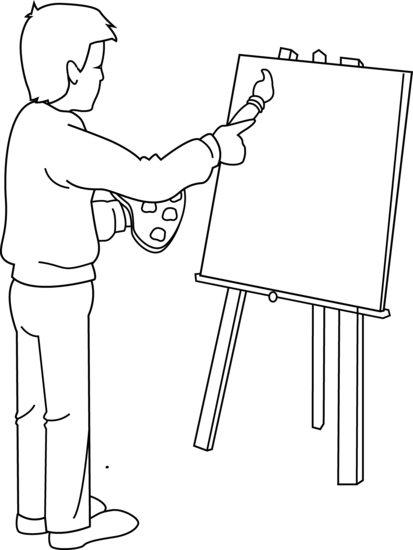 2. Запиши наслови на народни песни3. Одговори на поставените прашања за да го провериш твоето знаењеКоја е основната задача на музеите?________________________________________________________________________________________________________________________________________________________________________________________________________ .Какви видови на музеи постојат?________________________________________________________________________________________________________________________________________________________________________________________________________ .Краток извештај – ПОСЕТА НА МУЗЕЈ__________________________________________________________________________________________________________________________________________________________________________________________________________________________________________________________________________________________________________________________________________________________________________________________________________________________________________________________________________________________________________________________________________________________________________________________________________________________________________________________________________________________________________________________________________________________________________________________________________________________________ .